Протокол № 17заседания членов Совета саморегулируемой организации  «Союз дорожно- транспортных строителей «СОЮЗДОРСТРОЙ»г. Москва                                                                                10 сентября  2020 годаФорма проведения: очнаяПрисутствовали члены Совета:  Носач Павел Николаевич – представитель Андреева Алексея Владимировича – Генерального директора АО «ДСК «АВТОБАН» (по дов.), Вагнер Яков Александрович – Генеральный директор ООО «Стройсервис», Васильев Юрий Эммануилович – Генеральный директор ООО «МИП «МАДИ-ДТ», Богатырев Геннадий Олегович – представитель Власова Владимир Николаевич – Генеральный директор ПАО «МОСТОТРЕСТ» (по дов), Гордон Семен Лазаревич – Генеральный директор ООО «Лагос», Данилин Алексей Валерьевич – Исполнительный директор АО «Сефко», Кошкин Альберт Александрович – президент «СОЮЗДОРСТРОЙ», Хвоинский Леонид Адамович – представитель Любимова Игоря Юрьевича – Генерального директора ООО «СК «Самори» (по дов), Хвоинский Леонид Адамович – Генеральный директор «СОЮЗДОРСТРОЙ».Повестка дня: Рассмотрение вопроса о присвоении уровня ответственности в соответствии со статьей 55.16 Градостроительного Кодекса Российской Федерации. Рассмотрение вопроса об отмене права на основании заявления организации. По первому вопросу: слово имеет генеральный директор «СОЮЗДОРСТРОЙ»  Хвоинский Леонид Адамович – на основании заявления и предоставленных данных, предлагаю присвоить уровни ответственности - члену Союза: ФГУП «ЗащитаИнфоТранс».Решили: на основании заявления и предоставленных данных, присвоить уровни ответственности следующей организации и сформировать компенсационный фонд возмещения вреда и обеспечения  договорных обязательств:  Присвоить право осуществлять строительство, реконструкцию, капитальный ремонт объектов капитального строительства, в отношении объектов капитального строительства включая особо опасные, технически сложные и уникальные объекты капитального строительства, (кроме объектов использования атомной энергии) в отношении организации - члена Союза ФГУП «ЗащитаИнфоТранс». Голосовали:За – 9 голосов, против – нет, воздержался – нет.По второму вопросу: слово имеет генеральный директор «СОЮЗДОРСТРОЙ»  Хвоинский Леонид Адамович – на основании заявления и предоставленных данных, предлагаю отменить право на основании заявления и предоставленных данных, - члену Союза: ООО «Спецстройсервис».Решили: на основании заявления и предоставленных данных, отменить право осуществлять строительство, реконструкцию, капитальный ремонт объектов капитального строительства, на объектах атомной энергии в отношении организации - члена Союза: ООО «Спецстройсервис».Голосовали:За – 9 голосов, против – нет, воздержался – нет.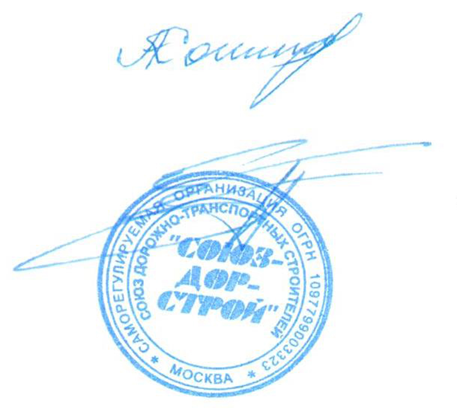 Председатель Совета                                                                   Кошкин А.А.Секретарь Совета                                                                        Суханов П.Л.П/ПНаименование организацииКФ возмещения вредаКФ дог. обязательств1ФГУП «ЗащитаИнфоТранс»до 3 млрд руб. (3 уровень ответственности члена СРО)до 3 млрд руб. (3 уровень ответственности члена СРО)